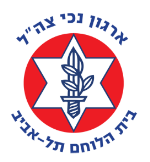 מידע לחבר חבר/ה יקר/ה,בית הלוחם ת"א הינו מרכז ספורט, שיקום וחברה לנכי צה"ל ובני משפחותיהם,בבית הלוחם אפשר למצאו פעילות במגוון ענפי ספורט, אולמות ספורט רב שימושיים  מכון כושר מהמובילים, סטודיו פילאטיס מכשירים, חוגי תרבות וספורט, טיפולים שיקומיים ומשלימים (הידרותרפיה, פזיותרפיה עיסויים ועוד) בבריכת שחייה אולימפית מקורה, מגרשי טניס, מטווח משוכלל, אירוע תרבות ופנאי, סרטי קולנוע, טיולים הרצאות ומשחקיה לילדים. איך נרשמים? החברות בבית הלוחם אפשרית לבעלי 10% נכות ומעלה ובהתאם לנהלי הארגון. להרשמה כחבר בבית הלוחם יש להביא את המסמכים הבאים: תלוש תגמוליםתעודת נכי צה"ל או תעודת זהותמסמכים רפואיים עדכניים מהשנה האחרונהההרשמה במחלקת חברים בימי שלישי ורביעי בין השעות 17:00-18:30 החברות בבית הלוחם כרוכה בתשלום סמלי שיורד מהתגמול באופן אוטומטי.  עלות מנוי חודשי לחבר ארגון (החברות שנתית): חבר יחיד – 99 ₪חבר + בת זוג – 149 ₪חבר + ילד – 129 ₪ חבר+ בת זוג + ילד – 175 ₪  – ילדים עד גיל 25 חבר + בת זוג + 2 ילדים ומעלה – 199 ₪  – ילדים עד גיל 25    לבירורים נוספים נא לפנות למחלקת חברים לטלפון: 03-6461633/696 								ברוכים הבאים,								צוות בית הלוחם ת"א 